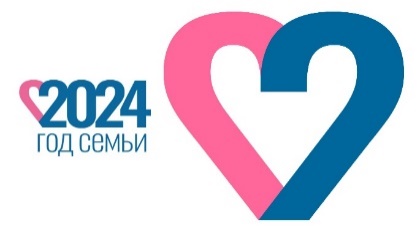 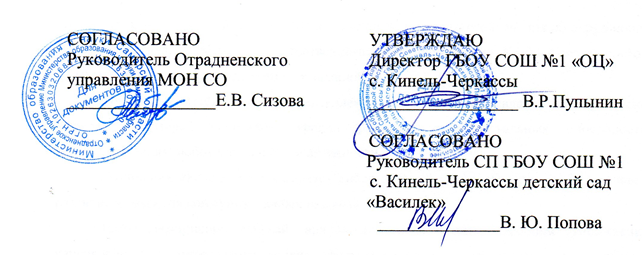 ПОЛОЖЕНИЕ
о проведении окружного творческого конкурса для молодых педагогов и их воспитанников «Семейная книжка – малышка»
1. Общие положения1.1. Конкурс творческих работ «Семейная книжка – малышка» (далее Конкурс) проводится на базе ГБОУ СОШ №1 «ОЦ» с. Кинель-Черкассы, СП детский сад «Василек» с целью повышения качества работы молодых педагогов с родителями дошкольников. 1.2. Настоящее положение определяет порядок и регламент проведения творческого конкурса «Семейная книжка-малышка» (далее – Конкурс) для молодых педагогов  дошкольного образования Отрадненского образовательного округа, а также для педагогов со стажем работы менее 3-х лет. 1.3. Подготовка и проведение Конкурса осуществляется творческой группой педагогов ГБОУ СОШ №1 «ОЦ» с. Кинель-Черкассы, СП детский сад «Василек».2. Цель и задачи Конкурса Цель: Повышение профессиональной компетентности молодых педагогов ДОО и педагогов со стажем работы менее 3-х лет в вопросах организации взаимодействия с семьями воспитанников. Задачи:
2.1.Повышать профессиональное мастерство молодых педагогов2.2. Содействовать распространению опыта молодых педагогов2.3. Внедрять и распространять современные и инновационные образовательные технологии
3. Участники конкурсаУчастники конкурса: дошкольники  образовательных организаций, выполнившие творческие работы под руководством молодых педагогов, а также педагогов со стажем работы менее 3-х лет 4. Порядок и сроки проведения конкурса
Конкурс проводится в период с 5 февраля по 22 марта 2024 г.
Работы принимаются с 11 марта по 15 марта 2024 г. (НЕ БОЛЬШЕ 2-х ОТ УЧРЕЖДЕНИЯ)5. Требования к конкурсным работам.5.1. Конкурсные работы должны представлять собой полноценную самодельную книгу, рекомендуется избегать прямого копирования изданных книг.Книжка – малышка должна иметь обложку, где указываются её название и год издания, на задней стороне обложки указывается фамилия, имя автора, возраст.Книжка – малышка может представлять собой рассказ собственного сочинения, сопровождающийся иллюстрациями, фотографиями, либо обосновываться на литературных произведениях.Работы могут быть выполнены любым доступным автору способом, на бумаге, картоне или из самых различных безопасных материалов. Иллюстрации могут быть выполнены карандашами, акварелью, гуашью и т.д. Текст в книге может быть рукописный или печатный, а также с использованием элементов аппликации.Книжка-малышка, предоставляемая на Конкурс, должна иметь формат не более 15Х25см. 
5.2. Каждая представленная на Конкурс работа должна содержать следующие материалы: заявка (Документ Microsoft Office Word) (Приложение1); согласие на обработку персональных данных (скан) (Приложение 2); сертификат на изготовленное пособие (книжка-малышка) с указанием названия, материал (из чего изготовлена), область применения в работе с детьми; приложения с материалами, используемыми в ходе представленного продукта (сказки, стихи, песни, диалоги собственного сочинения для использования в игровой деятельности) (Приложение 3) фотографии работ (не более 5) в нескольких ракурсах в формате JPG (общий и постраничный вид работы). Приветствуется видеоролик, продолжительностью не более 1 минуты, отражающий этапы работыПапка со всеми документами архивируется и подписывается: ФИО конкурсанта, название учреждения6. Критерии оценки работВсе работы оцениваются жюри. Конкурсные материалы оцениваются по
следующим критериям: оригинальность воплощения работы (разнообразие используемых
материалов, креативность); авторский подход к оформлению и изложению материала; воспитательная, развивающая и обучающая ценность; дизайнерское решение, художественный уровень оформления работы; соответствие тематике конкурса; уровень грамотности, аккуратность исполнения; практичность в дальнейшем применении; значимость текстового содержания для детей дошкольного возраста; красочность, наглядность; читаемость текста
7. Порядок организации и проведения Конкурса7.1. Конкурс проводится с 5 февраля по 22 марта 2024 г. в рамках подготовки и проведения окружного практико-ориентированного семинара «Эффективные технологии взаимодействия педагогов ДОУ с семьями воспитанников», который будет проведен 29 марта 2024 года в очном формате на базе ГБОУ СОШ  «ОЦ» с. Кинель-Черкассы СП детский сад «Василек» (3 корпус) (см. Программу семинара)7.2. Этапы конкурсаI этап: прием заявок и конкурсных материалов с 11 марта по 15 марта 2024 г. Для участия в конкурсе необходимо пройти электронную регистрацию: https://forms.yandex.ru/u/65b22976c769f159b33f1b77/  и прикрепить ссылку на папку с конкурсными материалами (заявка, согласие, сертификат работы, фотографии (видеоролик))II этап: работа Экспертного совета, рассмотрение заявок и экспертиза конкурсных материалов с 15.03.2024 г. по 22.03.2024 г (включительно) -По итогам данного этапа определяются победители и призеры, объявляются результаты Конкурса. 8.Жюри конкурса8.1. В состав жюри для оценки представленных материалов входят педагогиобразовательных организаций Отрадненского образовательного округа.9. Подведение итогов и работа конкурсной комиссии.9.1.  Результаты оценивания оформляются протоколом Жюри Конкурса и размещаются на сайте СП детского сада «Василек»: https://vasilek.minobr63.ru в разделе «Наши конкурсы и семинары» не позднее  25.03.2024 года.9.2. Жюри оценивает участников конкурса в соответствии с указанными критериями и определяет победителей по средней сумме набранных баллов (от 0 до 5 баллов за каждый критерий).9.3. Участники получают сертификатами (в электронном виде)9.4. Победители Конкурса награждаются дипломами.9.5. На усмотрение жюри интересные работы могут дополнительно поощряться  специальными Дипломами за оригинальность и творческий подход к созданию книжки-малышки.8.6. Победители и призеры конкурса становятся участниками очного окружного семинара, где в очном формате представят свои работы (с получением сертификата докладчика). 8.7. Материалы, представленные на Конкурс, не возвращаются. Оргкомитет конкурса:446350 Самарская область, с. Кинель-Черкассы, ул. Чапаевская 69 ; E-mail: doo_vasilek_kch@samara.edu.ruтел./факс (884660) 4-07-03Контактное лицо – старший воспитатель ДООРахметова Елена Анатольевна – 89272088811Приложение №1ЗАЯВКАдля участия в окружном творческом конкурсе  для молодых педагогов и их воспитанников «Семейная книжка – малышка»Приложение №2 Согласие на обработку персональных данных Я, __________________________________________________________________, даю согласие на использование персональных данных исключительно в целях участия в окружном творческом конкурсе для молодых педагогов и их воспитанников «Семейная книжка – малышка», а также на хранение данных об этих результатах на электронных носителях и размещение на официальном сайте СП ГБОУ СОШ «ОЦ» с.Кинель-Черкассы детский сад «Василек» в сети Интернет. Настоящее согласие предоставляется мной на осуществление действий в отношении моих персональных данных, которые необходимы для достижения указанных выше целей, включая (без ограничения) сбор, систематизацию, накопление, хранение, уточнение (обновление, изменение), использование, передачу третьим лицам для осуществления действий по обмену информацией, обезличивание, блокирование персональных данных, а также осуществление любых иных действий, предусмотренных действующим законодательством Российской Федерации. Данное согласие действует до достижения целей обработки персональных данных или в течение срока хранения информации. Данное согласие может быть отозвано в любой момент по моему письменному заявлению. Я подтверждаю, что, давая такое согласие, я действую по собственной воле и в своих интересах. «____» ___________ 2023 г. _______________ /_________________________/                              Подпись                      Расшифровка подписи Приложение №3 Образец оформления сертификата1.Фамилия, имя (или указать семья)2. Образовательная организация 3. Наименование продукта, книжки-малышки4. Используемые материалы 5. Область применения 6. Дополнительные материалы (информация о необычности и уникальности вашего продукта)Фамилия, имя участника конкурсаНазвание работыКраткое наименование ОУФИО молодого педагога (стаж работы), должностьТелефон, e-mail